ГЕОкроссвординг 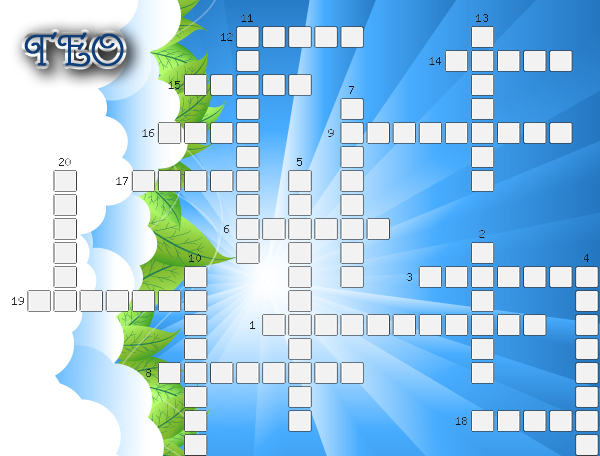 Вопросы:Ответы на кроссвордФ.И.О. участника __________________________________________________________Краткое наименование ОУ __________________________________________________Регион ___________________________________________________________________Таблица для ответов:по горизонтали:по горизонтали:по вертикали:по вертикали:1участки суши значительных размеров высотой не более 200 м над уровнем океана2ассиметричные гряды, образующиеся от эрозии и денудации в возвышенных районах, основание которых сложено наклонными слоями горных пород3холм ледникового происхождения4одиночная скала или вершина, поднимающаяся над поверхностью ледника и обтекаемая им.6рыхлые несортированные горные породы, отложенные или переносимые движущимися ледниками.5новое устойчивое сообщество, возникшее в результате внешних разрушительных воздействий (дигрессия) на естественное климаксовое сообщество.8природный территориальный комплекс, состоящий из взаимодействующих природных или природных и антропогенных компонентов, а также комплексов более низкого таксономического ранга.7полупустынный ландшафт из мелколиственных кустарников и низкорослых деревьев (до 8-10 м) тропических ксерофитных листопадных редколесий на северо-востоке Бразильского плоскогорья (Южная Америка)9группа островов, лежащих на небольшом расстоянии друг от друга, с Однородным геологическим происхождением и близких по строению.10воронкообразный, суживающийся к устью впадающей реки залив моря12подводная часть дельты11совокупность элементов земной коры, находящихся в отношениях и связях между собой и образующих определенную целостность, единство14вытянутый залив в реке, отделившийся косой от проточной части русла или образованный из старицы, протоки и имеющий слепой конец13площадь суши, с которой, следуя уклону рельефа или водоупорных слоев, воды атмосферных осадков стекают по поверхности или внутри грунтов в реки , озера моря или в замкнутые впадины.15узкий глубокий морской залив с высокими крутыми и скалистыми берегами, далеко вдающийся в сушу20плоское или слабонаклоненное приводораздельное пространство.16сухие долины в пустынях Северной Африки и Аравийского полуострова17количество воды, нефти, газа, даваемое родником, буровой скважиной или колодцем в единицу времени.18отдельная льдина, стоящая вертикально среди относительно ровной поверхности сплошного ледяного покрова на море или на реке19одна из международных природозащитных организаций. («Зеленый мир»)по горизонтали:по горизонтали:по вертикали:по вертикали:1234658791012111413152016171819